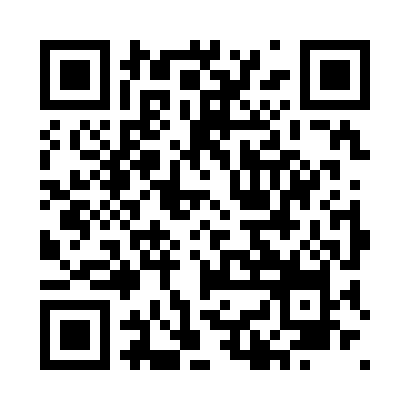 Prayer times for Vassar, Manitoba, CanadaWed 1 May 2024 - Fri 31 May 2024High Latitude Method: Angle Based RulePrayer Calculation Method: Islamic Society of North AmericaAsar Calculation Method: HanafiPrayer times provided by https://www.salahtimes.comDateDayFajrSunriseDhuhrAsrMaghribIsha1Wed4:146:011:206:258:4010:282Thu4:125:591:206:268:4210:303Fri4:095:581:206:278:4310:324Sat4:075:561:206:288:4510:345Sun4:045:541:206:298:4610:376Mon4:025:531:206:308:4810:397Tue4:005:511:206:318:4910:418Wed3:575:501:206:318:5110:449Thu3:555:481:206:328:5210:4610Fri3:525:471:206:338:5310:4811Sat3:505:451:206:348:5510:5112Sun3:485:441:206:358:5610:5313Mon3:455:431:206:368:5810:5514Tue3:435:411:206:368:5910:5815Wed3:415:401:206:379:0011:0016Thu3:385:391:206:389:0211:0217Fri3:365:371:206:399:0311:0518Sat3:345:361:206:399:0411:0719Sun3:325:351:206:409:0511:0920Mon3:305:341:206:419:0711:1121Tue3:275:331:206:429:0811:1422Wed3:265:311:206:429:0911:1523Thu3:255:301:206:439:1011:1524Fri3:255:291:206:449:1211:1625Sat3:255:281:206:459:1311:1726Sun3:245:281:206:459:1411:1727Mon3:245:271:216:469:1511:1828Tue3:235:261:216:479:1611:1929Wed3:235:251:216:479:1711:1930Thu3:235:241:216:489:1811:2031Fri3:225:241:216:499:1911:20